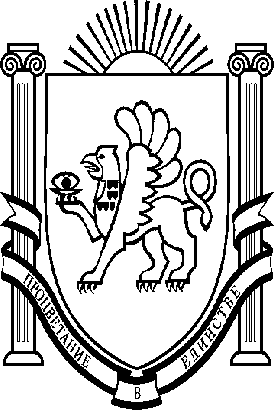        АДМИНИСТРАЦИЯ   ЗЫБИНСКОГО СЕЛЬСКОГО ПОСЕЛЕНИЯБЕЛОГОРСКОГО РАЙОНАРЕСПУБЛИКИ КРЫМПОСТАНОВЛЕНИЕ      26 декабря    2023г.			с.Зыбины                   			               № 219 Об утверждении Плана по профилактике правонарушений на территории муниципального образованияЗыбинское сельское поселение Белогорского района Республики Крым на 2024 годРуководствуясь Федеральным законом от 06.10.2003 №131-ФЗ «Об общих принципах организации местного самоуправления в Российской Федерации», ст. 12 Федерального закона от 23.06.2016 №182-ФЗ «Об основах системы профилактики правонарушений в Российской Федерации», ст. 8.2 Федерального закона от 26.12.2008 №294-ФЗ «О защите прав юридических лиц и индивидуальных предпринимателей при осуществлении государственного контроля (надзора) и муниципального контроля», Уставом муниципального образования Зыбинское сельское поселение Белогорского района Республики Крым, администрация Зыбинского сельского поселенияПОСТАНОВЛЯЕТ:Утвердить прилагаемый План по профилактике правонарушений на территории муниципального образования Зыбинское сельское поселение Белогорского района Республики Крым на 2024 год согласно приложению.Настоящее постановление подлежит официальному обнародованию на официальной странице муниципального образования Зыбинское сельское поселение Белогорского района на портале Правительства Республики Крым vishenskoe.rk.gov.ru и на информационном стенде администрации Зыбинского сельского поселения по адресу: ул. Кирова, 13 с. Зыбины. Настоящее постановление вступает в силу со дня его обнародования.Контроль за исполнением настоящего постановления оставляю за собой.Председатель Зыбинского сельского совета - Глава администрацииЗыбинского сельского поселения	Т.А. КнижникПриложениек постановлению администрации Зыбинского сельского поселения от 26.12.2023 г. № 219П Л А Нпо профилактике правонарушений на территории муниципального образования Зыбинское сельское поселение Белогорского района Республики Крымна 2024 год№ п/пНаименование мероприятияСроки исполненияИсполнители (службы)Отметка о исполнении1.Организация мероприятий по обеспечению правопорядка и общественной безопасности на улицах и в других общественных местах	на		территории муниципального	образования Зыбинское сельское поселение Белогорского района Республики Крым2024 год ПостоянноСпециалист администрациисовместно с участковым уполномоченным полиции(с его согласия)2.Регулярное проведение рейдов по проверке вечерних мероприятий, дискотек на предмет выявления фактов сбыта и употребления              наркотических веществЕжемесячноСпециалист администрациисовместно с участковым уполномоченным полиции(с его согласия)3.Организовать рейды по населенным пунктам сельского поселения по выявлению лиц, злоупотребляющих спиртными напиткамиПо мере необходимостиСпециалист администрациисовместно с участковым уполномоченным полиции(с его согласия)4.Организация дежурства ответственных лиц администрации, работников учреждений культуры во время проведения культурно-зрелищных, спортивных, общественно-политическихмероприятий с массовым пребыванием людейпо мере необходимостиСпециалист администрации5.Уточнение списковнеблагополучных семей, где2024 год20 числа каждого месяцаСпециалист администрациивоспитываются несовершеннолетние дети6.Посещение неблагополучных, многодетных семей и семей, где детей воспитывают опекуны и составление актов обследования жилищно-бытовых условийПо мере необходимостиЗаместитель главы администрации Зыбинского сельского поселения7.Работа с малообеспеченными и неполными семьями по вопросу оказания помощи в оформлении документовПостоянноПредседатель Зыбинского сельского совета-глава администрации Зыбинского сельского поселения	., Специалист по социальнойработе ГБУ РК«Белогорский РЦСССДМ»(посогласованию)	8.Индивидуально-профилактическая работа с подростками, в том числе с подростками, имеющими условную судимость2024 годПо мере необходимостиПредседатель Зыбинского сельского совета-глава администрации Зыбинского сельского поселенияСпециалист по социальнойработе ГБУ РК«Белогорский РЦСССДМ»(посогласованию)9.Проведение собраний граждан, бесед, с участием участкового уполномоченного МВД по Белогорскому районуежеквартальноПредседатель Зыбинского сельского совета-глава администрации Зыбинского сельского поселенияСпециалист администрациисовместно с участковым уполномоченным полиции(с его согласия)10.Информировать население об ответственности за совершение противоправных действий (незаконная вырубка зеленых насаждений, незаконный ловрыбы), по соблюдению мерпожарной безопасности, поведению на воде и предупреждению природно-очаговых и особо опасных инфекций2024 год ПостоянноЗаместитель главыадминистрации Зыбинского сельского поселения11.Рейдовые мероприятия по выявлению очаговнаркосодержащей растительности на территории сельского поселения2024 год По меренеобходимостиПредседатель Зыбинского сельского совета-глава администрации Зыбинского сельского поселения	., Специалист администрациисовместно с участковым уполномоченным полиции(с его согласия)12.Всемирный день борьбы скурением. Организация проведения устного журнала «Кто курит табак, сам себе враг»2024 год майСпециалист администрацииСпециалист по социальнойработе ГБУ РК«Белогорский РЦСССДМ»(посогласованию)13.Проведение мероприятий в рамках Международного дня борьбы с наркоманией и незаконнымоборотом наркотиков: «Наркомания это-яд для взрослых и ребят»2024 год июньСпециалист администрацииСпециалист по социальнойработе ГБУ РК«Белогорский РЦСССДМ»(посогласованию)14.Распространения среди населения информации о порядке действия при совершении в отношенииграждан правонарушений и другие материалы по профилактике социального мошенничестваПостоянноЗаместитель главыадминистрации15.Всемирный день борьбы со СПИДом. Организация проведения устного журнала «Вся жизньвпереди»2024 год декабрьСпециалист администрацииСпециалист по социальнойработе ГБУ РК«Белогорский РЦСССДМ»(посогласованию)16.Обеспечение уличного освещения участков автомобильных дорог общего пользования местного значенияПри наличии финансированияПредседатель Зыбинского сельского совета-глава администрации Зыбинского сельскогопоселения17.Информировать юридических лиц, индивидуальных предпринимателей по	вопросам		соблюдения обязательных требований, в том числе посредством разработки и опубликования руководств по соблюдению	обязательныхтребований,	разъяснительной работы.2024 год постоянноСпециалист администрации18.Обеспечить размещение на официальных сайтах в сети "Интернет" для каждого вида муниципального контроля перечней нормативных правовых актов или их отдельных частей, содержащих обязательные требования, оценка соблюдения которых являетсяпредметом муниципального контроля, а также текстов соответствующих нормативныхправовых актов2024 год постоянноЗаместитель главыадминистрации